Lancaster Seventh-Day Adventist ChurchA House of Prayer for All People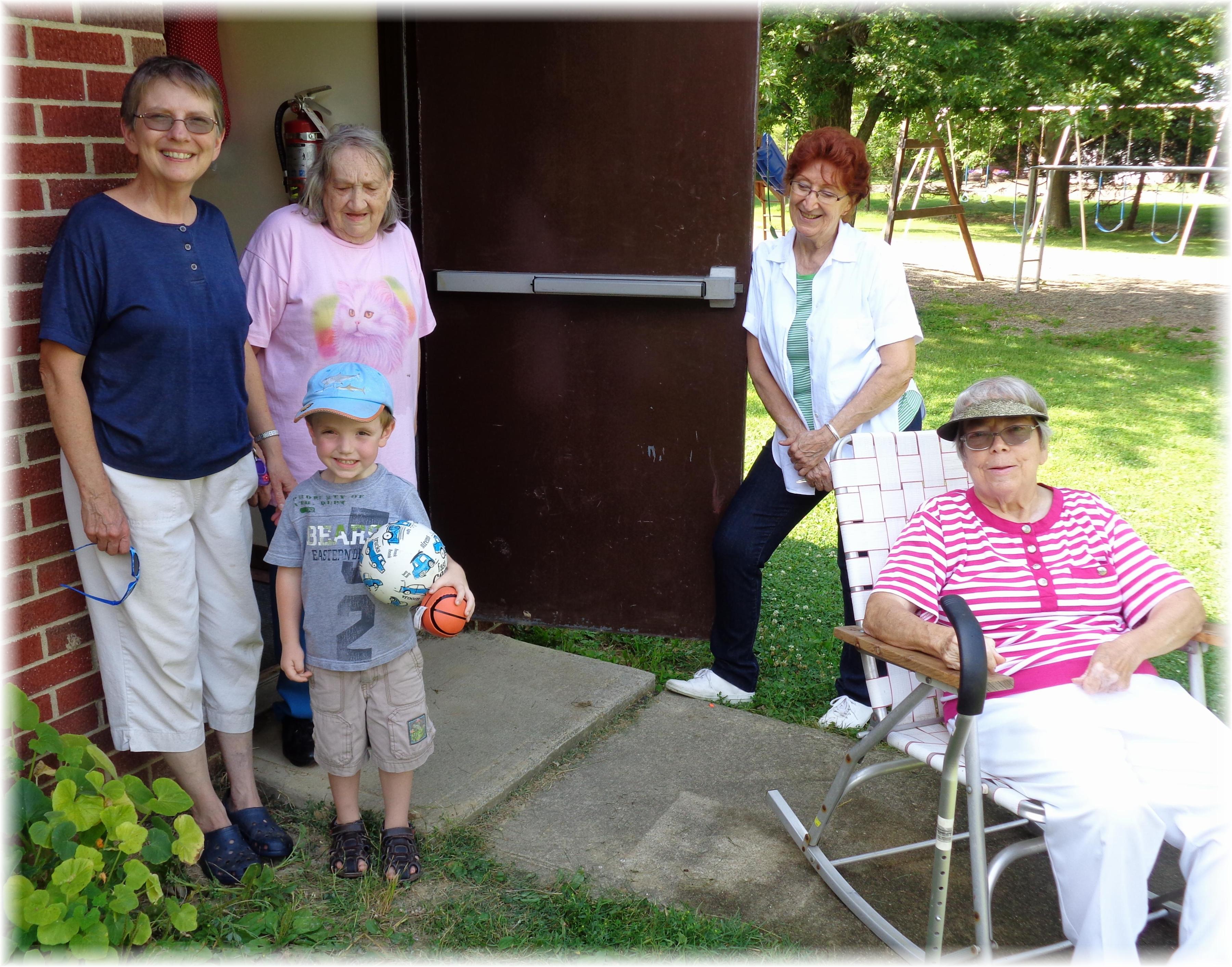 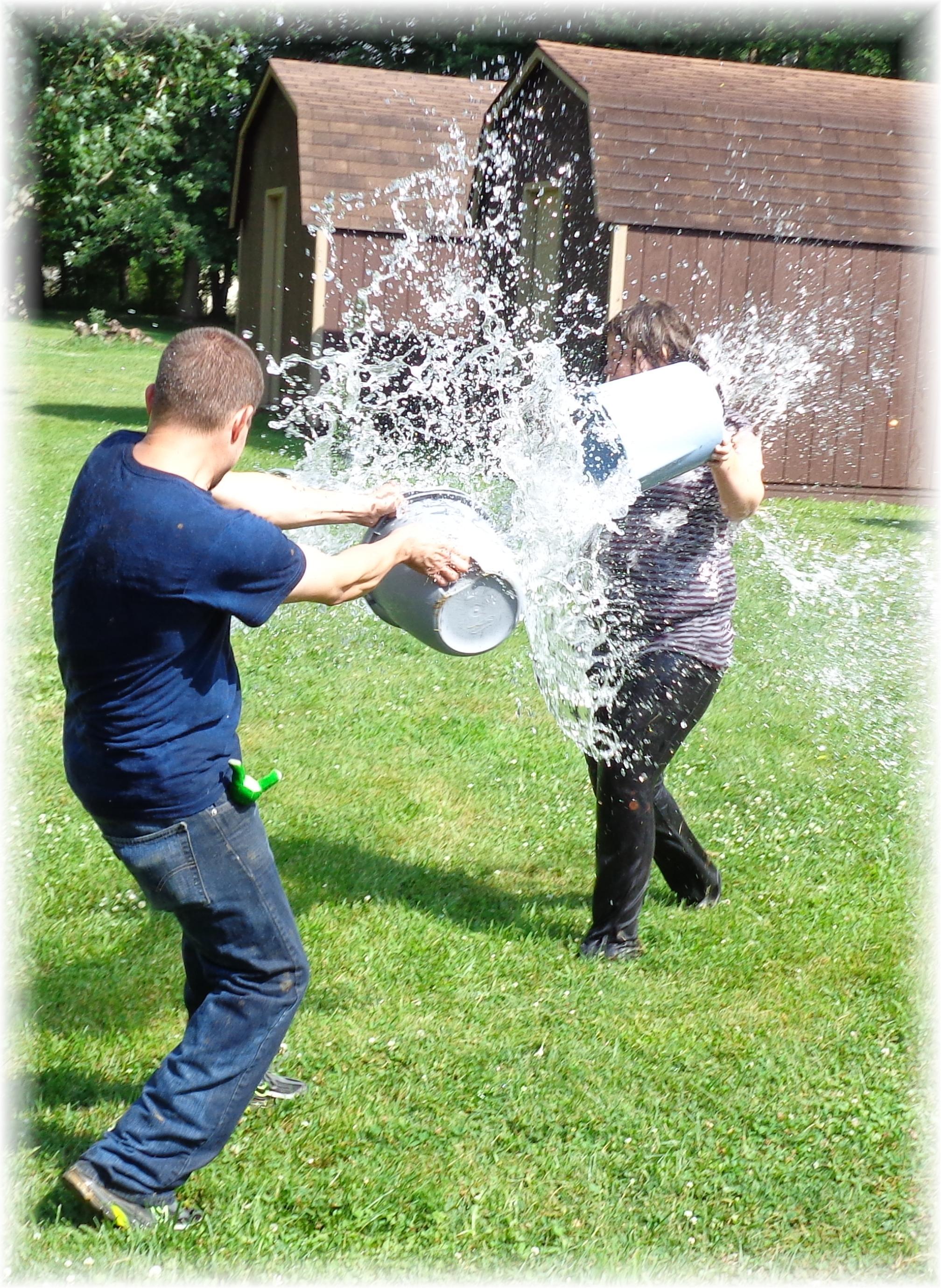 Wet & Wild  Social  ~~  July 13, 2014